Spisany w dniu ……………………………. w Krakowie pomiędzy: Zamawiającym: „Koleje Małopolskie” sp. z o.o. z siedzibą w Krakowie, ul. Racławicka 56 lok. 416, 30-017 Kraków, adres korespondencyjny: „Koleje Małopolskie” sp. z o.o., ul. Wodna 2, 30-556 Kraków, reprezentowaną przez:………………………………………………………………………………aWykonawcą :………………………………………………………………………………………………............................................................... z siedzibą w ………………………………....ul. ……………………………………………………………………………………………….reprezentowanym przez:……………………………….…………………………………………….……………………………………………………………………………..Wykonawca dostarczył / nie dostarczył* Zamawiającemu przedmiot / przedmiotu* Umowy zgodnie z warunkami zawartymi w Umowie oraz Opisie Przedmiotu Zamówienia. Zamawiający potwierdza / nie potwierdza realizację dostawy zgodnie z umową nr ………………………………………………... oraz wyraża zgodę / nie wyraża zgody* na wystawienie przez Wykonawcę faktury VAT za zrealizowaną dostawę. Termin realizacji został / nie został* dotrzymany. Zamawiający wnosi zastrzeżenia / nie wnosi zastrzeżeń* do przedmiotu Umowy.Uwagi / Zastrzeżenia Zamawiającego: ……………………………………………………………………………………………….....................................................................................................................................................................................................................................................................................................................................................................................................................................................................................................................................................................................................................................................................................................................................................................................Protokół sporządzono i podpisano w dwóch jednobrzmiących egzemplarzach, po jednym dla każdej ze Stron.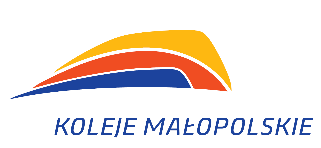 Załącznik nr 3Umowa nr ………………………………………Załącznik nr 3z dnia………………………………………Protokół OdbioruProtokół OdbioruProtokół OdbioruWYKONAWCA:ZAMAWIAJĄCY: